EYFSExplore, use and refine a variety of artistic effects to express their ideas and feelings.Return to and build on their previous learning, refining ideas and developing their ability to represent them.Create collaboratively, sharing ideas, resources and skills.Create closed shapes with continuous lines and begin to use these shapes to represent objects.Draw with increasing complexity and detail, such as representing a face with a circle and including details.Use drawing to represent ideas like movement or loud noises.Show different emotions in their drawings and paintings, like happiness, sadness, fear, etc.Explore colour and colour mixing. Show different emotions in their drawings – happiness, sadness, fear, etc.AutumnSpringSummerUnit Title: Drawing NatureStudents will explore the nature around them, visiting the school grounds and the woods for inspiration.Unit Title: Sculpture and photography - clayUnit Title: Dazzle ShipsStudents will explore pattern and colour to create a dazzle ship.Artist:Richard Shilling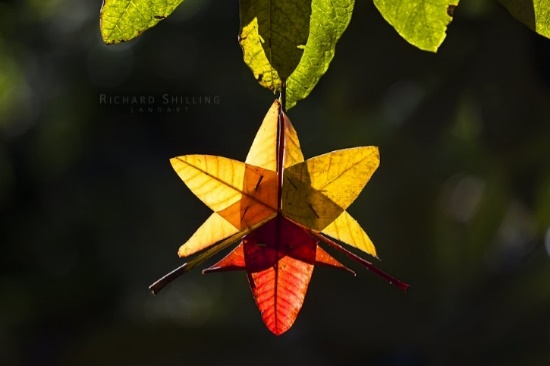 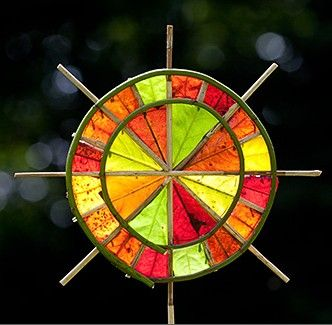 Artist: Barbara Hepworth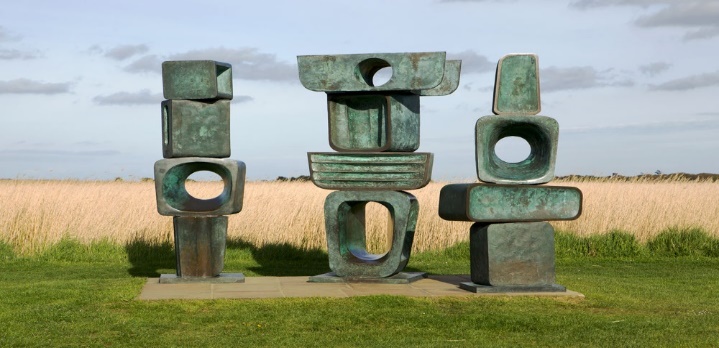 Artist:Peter Blake – Mersey Ferry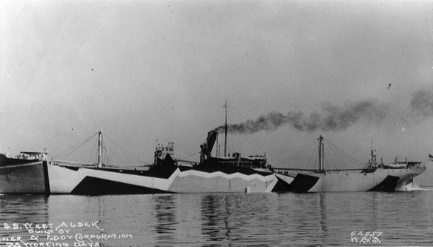 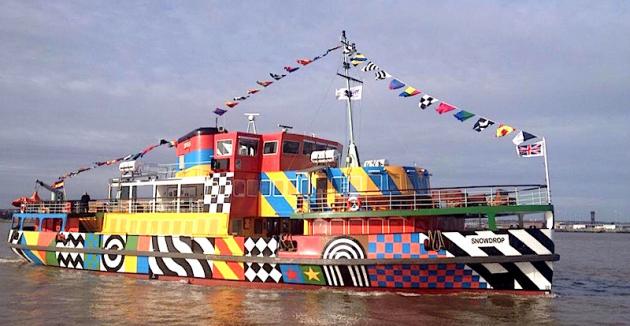 Skills:Can I hold a pencil to make different marks (tripod grip, fist, handlebar)?Can I make a variety of marks with a pencil?Can I explore the different marks made by different drawing materials?Can I create enclosed shapes to represent different subjects?Skills:Can I mould and shape clay using my hands?Can I mould and shape clay using tools?Can I observe the view through a frame?Can I photograph different views? Skills:Can I create a simple pattern using shapes?Can I make a representation of a boat from recycled materials?Can I correctly hold a pair of scissors?Can I cut paper with scissors?Can I add a simple pattern to an object or design?Knowledge:To identify different natural objectsTo understand the marks they can make with a pencil by holding it in different ways.Knowledge:To know how clay can be moulded with hands and tools.To know how to frame a view.Knowledge:Dazzle camouflage, also known as razzle dazzle (in the U.S.) or dazzle painting, was a family of ship camouflage used in World War I, and to a lesser extent in World War II and afterwards.To be able to recognise a visual pattern.To understand how to create a simple pattern.Key moments in file:Experimental marks made using a pencil and different gripsExperimental marks made with different drawing materials.Leaves, twigs and responses to them using a pencil and other drawing materials such as charcoal, graphite sticks, different grades of pencil.Key moments for file:Photos of experimental marks and shapes made in clay.Photos of different views taken by the students.Photos of the final sculptures hanging up and framing a view.Key moments in file:Experimental patterns using paper, pencils or other materials.Images of dazzle ships and responses to them.Image of the final construction.Final artwork:Collaborative artwork/drawing using natural objects.Final artwork:Hanging clay sculptures that include a hole to frame a view.Final artwork:Collaborative dazzle ship sculpture.Key Vocabulary:Leaves, branches, pencil, charcoal, mark, straight, wavy, twig, texture, nature, drawing, artist.Key Vocabulary:Clay, mould, shape, tools, squeeze, press.Key Vocabulary:Pattern, boat, ship, camouflage, make, decorate, draw, stick, cut, scissors.Curriculum links: GeographyScienceCurriculum links:PhotographyCurriculum links:DTHistory